Review by the Supervisor of a Disclosure Statement Concerning an Election Commitment 
(Transparency in Election Commitments Act, S.N.B. 2018, c.1, s.7)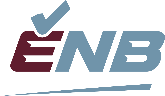 P 10 007(2022-12-13)Part A:  Election commitmentPart A:  Election commitmentPart A:  Election commitmentPart A:  Election commitmentRegistered political partyNumberTitleDay and date receivedTwo business days laterPart B:  Has the disclosure statement been prepared in accordance with the following provisions of the Transparency in Election Commitments Act and the General Regulation – Transparency in Election Commitments Act?Part B:  Has the disclosure statement been prepared in accordance with the following provisions of the Transparency in Election Commitments Act and the General Regulation – Transparency in Election Commitments Act?Part B:  Has the disclosure statement been prepared in accordance with the following provisions of the Transparency in Election Commitments Act and the General Regulation – Transparency in Election Commitments Act?Part B:  Has the disclosure statement been prepared in accordance with the following provisions of the Transparency in Election Commitments Act and the General Regulation – Transparency in Election Commitments Act?YesNoNot ApplicableProvision and Questions. 4(2):  Has the type of disclosure statement been identified as a (a) cost estimate, (b) a maximum cost statement, or (c) a statement that an estimate of the financial implications of the election commitment has not been prepared?s. 4(4):  Has one of the three possible explanations for declining to prepare an estimate of the financial implications of the election commitment been indicated?s. 4(3):  If a maximum cost statement is identified and the election commitment indicates it will also increase or reduce revenue, has the required complementary disclosure statement been filed?s. 5(4):  With respect to an election commitment that will have financial implications for the operating budget of the Province as provided for in the Main Estimates, has the cost estimate or the maximum cost statement included the anticipated financial implications of the election commitment, for the fiscal year in which the election commitment is made and each of the four following fiscal years, for:Revenue?Expenses?s. 5(5):    With respect to an election commitment that will have financial implications for the capital budget of the Province as provided for in the Capital Estimates, has the cost estimate included the following information: the estimated total capital expenditures related to the election commitment; andthe estimated capital expenditures related to the election commitment in the fiscal year in which the election commitment is made and in each of the four following fiscal years?s. 5(6):    With respect to an election commitment that will have financial implications for the capital budget of the Province, has the maximum cost statement included the following information:the maximum total capital expenditures related to the election commitment; andthe maximum capital expenditures related to the election commitment in the fiscal year in which the election commitment is made and in each of the four following fiscal years?s. 5(1):  Have the estimates of the financial implications for the operating budget and the capital budget reviewed above been included in the Summary of Election Commitments filed with this disclosure statement?Regulation, s.3(1):  Does the disclosure statement that is a cost estimate or a maximum cost statement include the following information:a description of the election commitment;each significant assumption made in determining the cost estimate or maximum cost statement;the sources of information used in preparing the cost estimate or maximum cost statement; andthe computations done to prepare the cost estimate or maximum cost statement.s. 4(1):  Has the political party asserted that it published the disclosure statement; i.e. that it was made public by or through any media, including a press release, a post on a website or any other public information media?Regulation, s.3(2):  Has the disclosure statement been signed by the official representative of the registered political party or, if the official representative designates the chief agent in accordance with subsection 4(5) of the Act, by the chief agent?Part C : Determination of the SupervisorPart C : Determination of the SupervisorPart C : Determination of the SupervisorPart C : Determination of the Supervisor  The disclosure statement complies with the Transparency in Election Commitments Act and the General Regulation.  Within two business days of receiving the disclosure statement, the Supervisor shall,prepare a certificate of compliance in the form and manner approved by the Supervisor, andmake the certificate of compliance and the disclosure statement available for public examination by publishing them on the Elections New Brunswick website.  The disclosure statement complies with the Transparency in Election Commitments Act and the General Regulation.  Within two business days of receiving the disclosure statement, the Supervisor shall,prepare a certificate of compliance in the form and manner approved by the Supervisor, andmake the certificate of compliance and the disclosure statement available for public examination by publishing them on the Elections New Brunswick website.  The disclosure statement complies with the Transparency in Election Commitments Act and the General Regulation.  Within two business days of receiving the disclosure statement, the Supervisor shall,prepare a certificate of compliance in the form and manner approved by the Supervisor, andmake the certificate of compliance and the disclosure statement available for public examination by publishing them on the Elections New Brunswick website.  The disclosure statement complies with the Transparency in Election Commitments Act and the General Regulation.  Within two business days of receiving the disclosure statement, the Supervisor shall,prepare a certificate of compliance in the form and manner approved by the Supervisor, andmake the certificate of compliance and the disclosure statement available for public examination by publishing them on the Elections New Brunswick website.  The disclosure statement does not comply with the Transparency in Election Commitments Act and the General Regulation.  Within two business days of receiving the disclosure statement, the Supervisor shall, provide a notice to the official representative who filed the disclosure statement;the notice shall direct the party to correct any document that does not comply; andthe party shall file a new disclosure statement within 24 hours.  The disclosure statement does not comply with the Transparency in Election Commitments Act and the General Regulation.  Within two business days of receiving the disclosure statement, the Supervisor shall, provide a notice to the official representative who filed the disclosure statement;the notice shall direct the party to correct any document that does not comply; andthe party shall file a new disclosure statement within 24 hours.  The disclosure statement does not comply with the Transparency in Election Commitments Act and the General Regulation.  Within two business days of receiving the disclosure statement, the Supervisor shall, provide a notice to the official representative who filed the disclosure statement;the notice shall direct the party to correct any document that does not comply; andthe party shall file a new disclosure statement within 24 hours.  The disclosure statement does not comply with the Transparency in Election Commitments Act and the General Regulation.  Within two business days of receiving the disclosure statement, the Supervisor shall, provide a notice to the official representative who filed the disclosure statement;the notice shall direct the party to correct any document that does not comply; andthe party shall file a new disclosure statement within 24 hours.Part D : SignaturesPart D : SignaturesExaminerDateSupervisor of Political FinancingDate